АДМИНИСТРАЦИЯ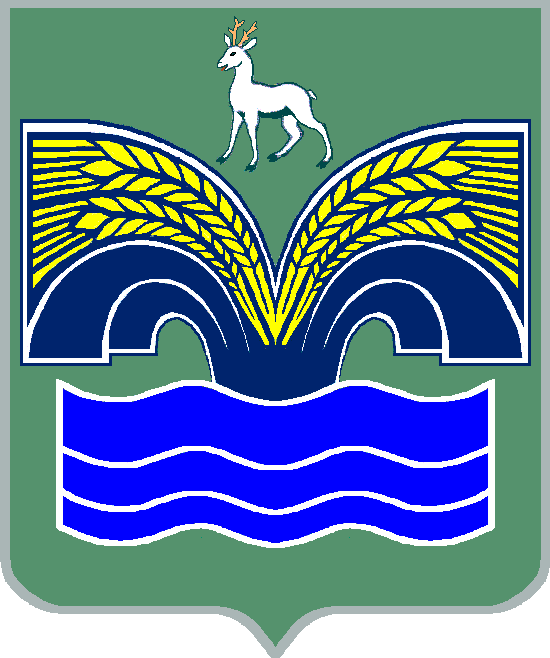 МУНИЦИПАЛЬНОГО РАЙОНА КРАСНОЯРСКИЙСАМАРСКОЙ ОБЛАСТИПОСТАНОВЛЕНИЕот ____________ № _____О назначении даты и определении формы голосования по отборуобщественных территорий, подлежащих благоустройству в 2023-2024 годах в рамках реализации муниципальной программы «Формирование комфортной городской среды муниципального района Красноярский Самарской области на 2018-2024 годы»В соответствии с постановлением Правительства Российской Федерации от 30.12.2017 № 1710 «Об утверждении государственной программы Российской Федерации «Обеспечение доступным и комфортным жильем и коммунальными услугами граждан Российской Федерации», постановлением Правительства Самарской области от 01.11.2017 № 688 «Об утверждении государственной программы Самарской области «Формирование комфортной городской среды на 2018 - 2024 годы», п. 5 ст. 44 Устава муниципального района Красноярский Самарской области, принятого решением Собрания представителей муниципального района Красноярский Самарской области от 14.05.2015  № 20-СП, Администрация муниципального района Красноярский Самарской области ПОСТАНОВЛЯЕТ:1. Назначить голосование по отбору общественных территорий, подлежащих благоустройству в 2023-2024 годах в рамках реализации муниципальной программы «Формирование комфортной городской среды муниципального района Красноярский Самарской области на 2018-2024 годы», с 9 часов 00 минут 22 апреля по 17 часов 00 минут 30 апреля 2022 г.2. Определить, что голосование проводится в заочной форме в информационно-телекоммуникационной сети Интернет.3. Определить электронный адрес сайта для проведения голосования: официальный сайт Администрации муниципального района Красноярский Самарской области (http://kryaradm@kryaradm.ru/).4. Опубликовать настоящее постановление в газете «Красноярский вестник» и разместить на официальном сайте администрации муниципального района Красноярский Самарской области в сети Интернет.5. Настоящее постановление вступает в силу со дня его официального опубликования.6. Контроль за выполнением настоящего постановления возложить на руководителя МКУ – управление строительства и жилищно – коммунального хозяйства администрации муниципального района Красноярский Самарской области Гаврилова А.С.Глава района                                                                        	   М.В.БелоусовШляхов 21956